Publicado en  el 11/11/2016 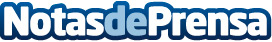 Las bibliotecas europeas prestarán libros electrónicosEl préstamo de libros electrónicos en bibliotecas es algo que no tenía una regulación clara, lo que ocasionaba que cada institución implementara sus propias reglas hasta ahoraDatos de contacto:Nota de prensa publicada en: https://www.notasdeprensa.es/las-bibliotecas-europeas-prestaran-libros_1 Categorias: Telecomunicaciones Literatura E-Commerce Innovación Tecnológica http://www.notasdeprensa.es